Dunaújvárosi Szakképzési Centrum Lorántffy Zsuzsanna Technikum és Kollégium ESÉLYEGYENLŐSÉGI TERV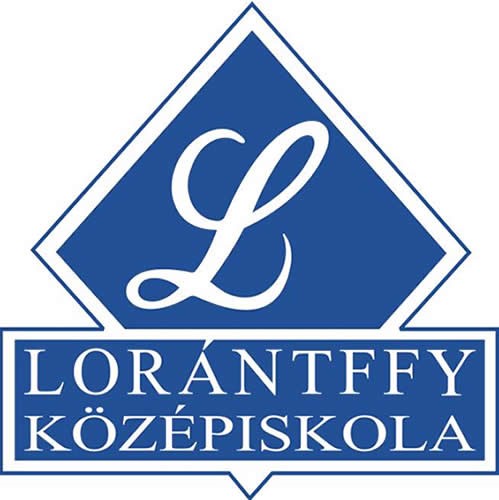 Érvényes: 2020. szeptember 01.Marczona TamásigazgatóBevezetőA Dunaújvárosi Szakképzési Centrum Lorántffy Zsuzsanna Technikum és Kollégium Esélyegyenlőségi Tervének alapvető célja, hogy biztosítsa az intézményben a szegregációmentesség és az egyenlő bánásmód elvének teljes körű érvényesülését. Kiemelten fontosnak tartjuk az alacsony iskolai végzettségű szülők gyermekeinek, valamint a beilleszkedési, tanulási, magatartási nehézséggel küzdők illetve a sajátos nevelési igényű tanulók számára a többi gyermekkel egyenlő tanulási esély biztosítását. A Dunaújvárosi Szakképzési Centrum Lorántffy Zsuzsanna Technikum és Kollégium Esélyegyenlőségi Terve e cél elérésének módját és várható eredményeit rögzíti.Törvényi háttérA Nemzeti köznevelésről szóló 2011. évi CXC. törvény (a továbbiakban: Nktv.) 4. § 25. pontja szerint:Sajátos nevelési igénylő gyermek, tanuló (SNI): az a különleges bánásmódot igénylő gyermek, tanuló, aki a szakértői bizottság szakértői véleménye alapján mozgásszervi, érzékszervi, értelmi vagy beszédfogyatékos, több fogyatékosság együttes előfordulása esetén halmozottan fogyatékos, autizmus spektrum zavarral vagy egyéb pszichés fejlődési zavarral (súlyos tanulási, figyelem- vagy magatartásszabályozási zavarral) küzd.Az Nktv. 4.§ 3. pontja alapján beilleszkedési, tanulási, magatartási nehézséggel küzdő gyermek, tanuló (BTMN): az a különleges bánásmódot igénylő gyermek, tanuló, aki a szakértői bizottság szakértői véleménye alapján az életkorához viszonyítottan jelentősen alulteljesít, társas kapcsolati problémákkal, tanulási, magatartásszabályozási hiányosságokkal küzd, közösségbe való beilleszkedése, továbbá személyiségfejlődése nehezített vagy sajátos tendenciákat mutat, de nem minősül sajátos nevelési igényűnek.2013. szeptember 1-jei hatállyal a hátrányos, halmozottan hátrányos helyzetű gyermek (fiatal felnőtt) fogalma és e tény fennállásának megállapítása, mint a gyermekvédelmi gondoskodás körébe tartozó hatósági intézkedések egyike, a gyermekek védelméről és a gyámügyi igazgatásról szóló 1997. évi XXXI. törvényben (a továbbiakban: Gyvt.) került szabályozásra.A szabályozás célja a gyermek hátrányainak kompenzálása, esélyeinek növelése kora gyerekkortól fiatal koráig, minél sikeresebb társadalmi integrációjának elősegítése érdekében. A Gyvt. 67/A. §-a értelmében a hátrányos, halmozottan hátrányos helyzet szempontjából meghatározó tényezők a következők:a szülő, a családba fogadó gyám (a továbbiakban: gyám) iskolai végzettsége alacsony; legfeljebb alapfokú végzettség;a szülő, gyám alacsony foglalkoztatottsága;az elégtelen lakáskörülmények;a nevelésbe vétel, valamint a tanulói, hallgatói jogviszonyban álló fiatal felnőtt számára nyújtott utógondozói ellátás.Hátrányos helyzetű gyermek (HH): az a rendszeres gyermekvédelmi kedvezményre jogosult gyermek, aki esetében az alábbi körülmények közül egy fennáll:a rendszeres gyermekvédelmi kedvezmény igénylésének időpontjában a gyermeket együtt nevelő mindkét szülő, a gyermekét egyedül nevelő szülő, illetve a családbafogadó gyám legmagasabb iskolai végzettsége alapfokú - (az alacsony iskolai végzettség igazolása a kérelmen megtett önkéntes nyilatkozattal történik),a rendszeres gyermekvédelmi kedvezmény igénylésének időpontjában a gyermeket nevelő szülők bármelyike vagy a családbafogadó gyám a szociális törvény szerinti aktív korúak ellátására (foglalkoztatást helyettesítő támogatás vagy rendszeres szociális segély) jogosult vagy a kedvezmény igénylésének időpontját megelőző 16 hónapon belül legalább 12 hónapig álláskeresőként tartotta nyilván a munkaügyi központ - (az alacsony foglalkoztatottság fennállását az eljáró hatóság ellenőrzi), a gyermek szegregátumnak nyilvánított lakókörnyezetben, vagy az eljárás során felvett környezettanulmány szerint félkomfortos, komfort nélküli vagy szükséglakásban, illetve olyan lakáskörülmények között él, ahol korlátozottan biztosítottak az egészséges fejlődéshez szükséges feltételek - (elégtelen lakókörnyezet, illetve lakáskörülmény).Halmozottan hátrányos helyzetű gyermek (HHH): az a rendszeres gyermekvédelmi kedvezményre jogosult gyermek, aki esetében fenti három körülmény közül (alacsony iskolai végzettség; alacsony foglalkoztatottság; elégtelen lakókörnyezet, lakókörülmény) legalább kettő fennáll. Halmozottan hátrányos helyzetű továbbá a nevelésbe vett gyermek és az utógondozói ellátásban részesülő, tanulói vagy hallgatói jogviszonyban álló fiatal felnőtt.HelyzetelemzésMódszertanA helyzetelemzéshez az előző tanévek statisztika adatait használtuk fel. A fejezet iskolánk – az EMMI által meghatározott szempontsoron alapuló – helyzetelemzését tartalmazza az intézmény tanulóira vonatkozóan.A Dunaújvárosi Szakképzési Centrum Lorántffy Zsuzsanna Technikum és Kollégiumban technikumi, szakgimnáziumi és szakközépiskolai képzés és kollégiumi nevelés folyik. Tanulóink jelentős része még kevés önismerettel kerül intézményünkbe. Kapcsolatteremtésben járatlanok, annak módjait részben ismerik. Előfordul, hogy nehezen alkalmazkodnak a közösségi magatartási normákat, nehezen illeszkednek be egy új közösségbe. Az szülői háttér meghatározó, hiszen a szülőkkel való kapcsolat, az otthoni körülmények szabják meg döntően, hogy mennyire boldog, nyugodt és kiegyensúlyozott egy gyermek, milyen a kapcsolata a felnőttekkel és a társaival, hogyan viselkedik új és szokatlan helyzetekben. Jellemző az alacsony iskolai végzettségű, esetleg munkanélküli szülő, anyagi gondokkal küzdő család.Iskolánk előző két tanévének helyzetelemzése a beérkező hátrányos helyzet (HH) és halmozottan hátrányos helyzet (HHH) megállapításáról szóló jegyzői határozatok és az SNI vagy BTM besorolást megállapító szakértői vélemények alapján:Az iskola halmozottan hátrányos helyzetű tanulóinak arányaAz adatokból kitűnik, hogy a HH és HHH gyermekek száma nem haladta meg a teljes tanulólétszám 40%-át. A hátrányos helyzet és halmozottan hátrányos helyzet dokumentálása nehéz feladat, mert sokszor a gondviselő nem igényel rendszeres gyermekvédelmi kedvezményt.Az intézményben az SNI és BTM tanulók arányaIskolánkban a 2019/2020-as tanévben 28 fő SNI diák tanult integráltan, tehát a tanulók 9,7%-a, BTM diák 37 fő, a tanulók 12,8%-a. A 23 SNI tanuló között előforduló diagnózisok: kevert specifikus fejlődési zavar, a beszéd és a nyelv specifikus fejlődési rendellenessége, tanulási zavar /diszlexia, diszgráfia, diszkalkulia/, mentális retardáció, tanulásban akadályozottság (értelmi fogyatékos /enyhe fok/), kétoldali, kevert típusú hallásvesztés, mozgásszervi fogyatékos, iskolai készségek kevert zavara, a figyelem, aktivitás zavara. A sajátos nevelési igényű tanulók integrált oktatásához szükséges tárgyi és személyi feltételek csak részben biztosítottak iskolánkban.Van egy fejlesztőterem, ahol a fejlesztőórák zajlanak.Intézményünkben 1 fő gyógypedagógus dolgozik.Hetente egy napon iskolapszichológus is segíti az oktatók munkáját.Lemorzsolódási jellemzők és tevékenységek az intézménybenAz iskolai lemorzsolódás több éve jelent gondot intézményünknek is. A lemorzsolódás egyik oka, hogy a tanulók egy része elidegenedik az iskolától, romlik a tanulmányi eredményük, megváltozik a viselkedésük, egyre többet hiányoznak, majd kimaradnak az iskolából. 
A lemorzsolódás által veszélyeztetett tanulók időben való kiszűrése elsődleges cél. Iskolánk részt vett a GINOP 6.2.3-17-2017-00020 „A szakképzési intézményrendszer átfogó fejlesztése” című programban, amelynek legfontosabb célja a végzettség nélküli iskolaelhagyók arányának csökkentése.Intézményünk e cél teljesülése érdekében az alábbi tevékenységeket végzi:A tanév elején felmérjük a korai iskolaelhagyás veszélyeztetettségének mértékét.Az osztályfőnökök munkájuk során felmérik és figyelemmel kísérik a tanulók szociális helyzetét és ennek változását. Azon tanulók esetében, ahol szükséges felvesszük a kapcsolatot az illetékes szolgálatokkal.A diákok számára is több anyagi jellegű támogatás, ösztöndíj érhető el. Technikumi ágazati alapoktatásban (9-10. osztály) az ösztöndíj összege 2020-ban 8 050 Ft/hó, szakképző iskolai ágazati alapoktatásban (9. osztály) az ösztöndíj összege 16 100 Ft/hó. Ezt követően (nem duális képzésben) a tanulmányi eredménytől függ a támogatás mértéke, de akár havi 56 000 Ft is lehet. Ezenkívül az egyszeri pályakezdési juttatást kapják a tanulók (az első szakma megszerzése után), aminek mértéke a szakmai vizsga eredményétől függ. Továbbá rászorultsági támogatásban részesülhet az a szakmai oktatásban résztvevő tanuló, aki hátrányos helyzetű, vagy rendszeres gyermekvédelmi kedvezményben részesül és a pályázat benyújtását megelőző tanév végén osztályzatainak átlaga 3,50 fölött van. Ezek a juttatások sokat segítenek a szociális hátrányok enyhítésében, illetve motiválják a tanulókat az aktív tanórai részvételre, tanulásra.Helyi bemeneti (tanév elején) és kimeneti (tanév végén) méréssel mérjük fel kilencedikes tanulóink szövegértési és matematikai kompetenciáit. Emellett a  tanév elején 9. évfolyamos tanulóink az NSZFH szervezésében alapkészség- és kompetenciamérésben is részt vesznek a GINOP-6.2.2-VEKOP-15-2016-00001 azonosító számú „A szakképzést végzettség nélkül elhagyók számának csökkentése” elnevezésű kiemelt projekt keretében. A mérések eredményeit értékeljük, majd összevetjük az előző 3-4 év mérési eredményeivel, végül kiértékeljük. Azoknál a tanulóknál, akiknél a felmérések alapján szükséges tanórák keretében, illetve külön fejlesztőfoglalkozásokon célzott kompetenciafejlesztést végzünk. 10. évfolyamon tanulóink országos kompetenciamérésben vesznek részt, amit központilag javítanak. Az iskolai átlagunk valamivel az országos átlag alatt van. A már meglévő jó kapcsolatainkat a gyakorlati képzőhelyekkel tovább erősítjük, ezen kapcsolatokért a szakmai igazgatóhelyettes a felelős. A tanév során megrendezésre kerülő intézményi Pályaorientációs szakmai nap és az országos szintű Szakmák éjszakája nevű rendezvény egyaránt elősegíti a rendszerben lévő tanulók motiválását választott szakmájuk iránt. Az utóbbi emellett lehetőséget teremt a 6-7. évfolyamos korosztály szakmaválasztásának támogatására is.Nyílt napjainkon, a pályaválasztási programokon népszerűsítjük a kollégiumi ellátás lehetőségét. Azon tanulók esetében, ahol szükségesnek látjuk (gyakori késés, rossz szociális háttér, stb.) felajánljuk és javasoljuk a kollégiumi ellátás igénybevételét. Kiemelt figyelmet fordítunk az egészséges életmóddal kapcsolatos tevékenységekre, ennek keretében előadásokat szervezünk, az iskolai egészségvédelmi nap keretében felvilágosítást végzünk. A programok megvalósításában számítunk a védőnő segítségére is.Kiemelten támogatjuk az oktatók részvételét a módszertani megújulását támogató, 
a konfliktuskezelést segítő, a kiégés megelőzésében segítő továbbképzéseken. Támogatjuk mind a belső, mind a külső tudásmegosztást, az oktatók tapasztalatcseréjét, pl. ERASMUS mobilitáson résztvevő oktatók tudásmegosztása.Az esélyegyenlőséget biztosító oktatás feltételeiAz alapvető szakos ellátottság megfelelő az iskolában, képzett segítő szakemberek rendelkezésre állnak. Célunk olyan pedagógiai és módszertani kultúra kialakítása, amely hatékonyan járul hozzá az integráló iskolai környezet kialakításához. Az oktatók egy része rendelkezik kooperatív tanulás, illetve egyéni haladási ütemet segítő differenciált tanulásszervezés témájú tanúsítvánnyal.Intézményünkben az oktatás infrastrukturális feltételei megfelelőek, de folyamatosan történnek fejlesztési munkálatok (új tanműhely kialakítása, a kollégium felújítása). Minden feladatellátási helyen megfelelő az informatikai ellátottság. Iskolai étkező, illetve fejlesztő terem is rendelkezésre áll. Iskolánkban az oktatók korszerű, inkluzív pedagógiai, differenciáló módszertani, kooperatív és dráma-pedagógiai képzettsége még fejlesztésre szorul. A szemléletváltást és az alkalmazott módszerek megújítását elősegítő fejlesztés érdekében továbbképzéseken folyamatosan részt veszünk. Az oktatói testület tagjai fontosnak tartják azt, hogy alkalmazzák is a továbbképzéseken megszerzett tudást.A tanulók képzésekor a következők céloknak kell érvényesülnie:Hiányzó alapismeretek pótlásaPályaorientációTanulási és munkamotiváció fejlesztéseTanulási képességek, kommunikációs képességek fejlesztéseMunkavégző képesség fejlesztéseE célkitűzések megvalósításának lehetőségei: A tanév elején felmérést készítése Az alapkészségek gyakoroltatása (írás, értő olvasás, számolás) Tanítási órán csoport- és differenciált foglalkozások szervezéseKorrepetálások indítása Tanulmányi kirándulások, üzemlátogatások során szerzett tapasztalatok felhasználása az ismeretszerzésben A gyenge képességű tanulók egyéni terhelhetőségének figyelembevétele az ismeretszerzésbenKorrepetálásokIskolánkban korcsoportos formában tantárgyanként szervezzük a korrepetáló foglalkozásokat szaktanári javaslatra. Kapcsolat az intézmény környezetében működő társadalmi és szakmai szereplőkkel Az iskola az Útkeresés Segítő Szolgálat keretin belül működő Család- és Gyermekjóléti Szolgálat és Családok Átmeneti Otthona szakembereivel rendszeres kapcsolatot tart. Intézményünknek az Egészségmegőrzési Központ munkatársai is rendszeres szakmai segítséget nyújtanak a mentálhigiénés nevelésben és a tanulók egészségvédelmét szolgáló szabadidős rendezvények megtartása és megszervezése során.A prevenciós programok és osztályfőnöki órák keretében bűnmegelőzési tanácsadó közreműködik az ifjúsági bűnmegelőzés csökkentésében.Intézményünk kapcsolatban áll a Fejér Megyei és a Bács-Kiskun Megyei Pedagógiai Szakszolgálattal és Szakértői Bizottsággal, szükség esetén a diákok korábbi oktatási intézményeivel.Az esélyegyenlőségi terv céljaAz intézményi esélyegyenlőségi terv alapvető célja, hogy biztosítsa az intézményen belül a szegregációmentesség és az egyenlő bánásmód elvének teljes körű érvényesülését. Az intézmény szolgáltatásaihoz való hozzáférés egyenlőségének biztosításán túl célul tűzi ki az esélyteremtést, támogató lépések, szolgáltatások megvalósítását a gyerekek hátrányainak kiegyenlítésére és az esélyegyenlőség előmozdítása érdekében az intézmény minden tevékenysége során:Így különösen: a beiratkozásnál, felvételinél tanításban, ismeretközvetítésben a gyerekek egyéni fejlesztésében az értékelés során, a fegyelmezés során tanulói előmenetelben a tananyag kiválasztásában, alkalmazásában és fejlesztésébena továbbtanulásban, pályaorientációban az oktatók szakmai továbbképzésében a partnerség-építésben és kapcsolattartásban a szülőkkel, segítőkkelKötelezettségek és felelősségAz oktatói testület minden tagjának ismernie kell az iskola Esélyegyenlőségi Tervében foglaltakat, és aktívan közre kell működniük annak megvalósításában. Az esélyegyenlőség sérülése esetén az oktatói testület minden tagjának kötelessége jeleznie azt az iskola ifjúságvédelmi feladatokat ellátó oktatónak. Felelős: minden oktató, ifjúságvédelmi feladatokat ellátó oktató, igazgatóAz egyenlő bánásmód elvét sértő eseteket megszüntetjük. Az esélyegyenlőség sérülésére vonatkozó esetleges panaszok kivizsgálását minden estben elvégezzük.Felelős: minden oktató, ifjúságvédelmi feladatokat ellátó oktató, igazgatóAkciótervMonitoringAz Esélyegyenlőségi Terv megvalósításához elengedhetetlen, hogy az érintettek aktív részvételükkel támogassák a végrehajtást. A megvalósulás nyomon követése fontos feltétel. Ennek eszközei:Az eredményesség értékelése, ellenőrzése évente történik.Az értékeléskor feltárt hiányosságok megszüntetésére tervet kell készíteni, amelyben meghatározásra kerülnek a célkitűzések, tevékenységek, határidők, sikerkritériumok.2018/19. tanév2019/20. tanévÖsszes tanuló 323 fő289 főSNI összesen  27 fő  28 főszakgimnázium(korábban szakközépiskola)      15 fő      16 főszakközépiskola(korábban szakiskola)      12 fő      12 főBTM összesen  42 fő  37 főszakgimnázium(korábban szakközépiskola)      36 fő      34 főszakközépiskola(korábban szakiskola)        6 fő        3 főHH     5 fő    7 főHHH    2 fő    1 főÖsszesen  76 fő  73 főIgazgatói/vezetői feladatokTájékozódik az esélyegyenlőséggel kapcsolatos ismereteket bővítő továbbképzési lehetőségekről, erről tájékoztatást adjon az oktatók számára. A továbbképzések alkalmával minden oktató számára biztosítja képzéseken való részvételt.Osztályfőnöki feladatokAz osztályfőnök beiratkozáskor figyeli a gyenge tanulmányi eredménnyel érkező tanulókat, együttműködik a segítő szakemberekkel, ifjúságvédelmi feladatokat ellátó oktatóval.Osztályfőnöki feladatokA problémásnak tűnő tanulókra felhívja az osztályban tanító tanárok figyelmét. Rendszeresen beszélgetést szervez a tanulókkal. Oktatói feladatokA tanulók egyéniségére alapozva igyekszik motiválni, sikerélményhez juttatni. Probléma esetén javaslatot tesz belső vagy külső segítő szakember bevonására.Oktatói feladatokTörekszik korszerű módszerek elsajátítására a továbbképzések során.Fejlesztési feladatokA szociálisan hátrányos helyzetben élő tanulóknál különösen fontos azokat a kompetenciaterületeket fejleszteni, amelyek a későbbi társadalmi beilleszkedésüket segíti elő. Fejlesztési feladatokFelzárkóztató, pótló foglalkozásokra irányítjuk azokat a tanulókat, akiknek a helyzetelemzés alapján erre szüksége van. A felzárkóztatás kiindulópontja mindig a tanulási nehézség okainak feltárása. Ez nem csak az osztályfőnök és a gyógypedagógus feladata, hanem minden oktató felelőssége. Személyre szabott feladatokkal segítjük a lemaradt tanulókat. Fontos, hogy szintjükhöz mérjük a követelményt.  Fejlesztési feladatokKapcsolódunk olyan programokhoz mely a beilleszkedési, magatartási zavarok enyhítésére vonatkoznak. KapcsolattartásSzükség esetén belső vagy külső segítő szakember segítségét kérjük. KapcsolattartásA szülővel történő megbeszélésen javasoljuk, a Pedagógiai Szakszolgálat felkeresését. Fontos feladat, hogy a családot partnerként vonjuk be az iskolai folyamatokba, döntésekbe.  Segítő tevékenységekA tanuló eredményes tanulmányi munkája érdekében biztosítjuk az egyéni tanulási lehetőségeket, korrepetálási lehetőséget, egyedi esetekben a kollégiumi elhelyezést is.  Segítő tevékenységekSzociális hátrány esetén anyagi segítséget biztosíthat iskolánk alapítványa, amely még kiegészülhet pályázatokon nyert támogatásokkal (pl.: kirándulás támogatására, eszköztámogatás, stb.) Segítő tevékenységekA digitális tanrend bevezetésekor eszközkölcsönzési lehetőséggel vagy iskolai eszközhasználattal segítjük a tanulóink tanulmányait.